1.ПЛАТА ЗА СОДЕРЖАНИЕ ЖИЛЫХ ПОМЕЩЕНИЙ И НАЕМ:1.1. Стоимость услуг за содержание жилых помещений для нанимателей жилых помещений по договорам социального найма и договорам найма специализированных жилых помещений муниципального и государственного жилищных фондов, для собственников жилых помещений, которые не приняли решение о выборе способа управления многоквартирным домом, решение об установлении размера платы за содержание жилого помещения.Вниманию граждан! Постановлением Администрации городского округа Самара от 29.12.2021г. №1020 «Об оплате жилых помещений муниципального и государственного жилищных фондов городского округа Самара в 2022 году» в 2022 году установлена плата за содержание жилых помещений с 1 января 2022 года.Размер платыза содержание жилых помещений для нанимателей жилых помещенийпо договорам социального найма и договорам найма жилых помещений муниципального и государственного жилищных фондов<*> Применяется для всех видов жилых помещений, включая квартиры, расположенные в домах, имеющих статус муниципальных общежитий, коммунальные квартиры, расположенные в многоквартирных домах, и комнаты, расположенные в жилых домах, конструктивная особенность которых предусматривает наличие на этажах общих кухонь и (или) туалетов, и (или) блоков душевых.В размер платы за содержание жилых помещений не включена   плата граждан за холодную воду, горячую воду, электрическую энергию, потребляемые при использовании и содержании общего имущества   в многоквартирном доме, за отведение сточных вод в целях содержания общего имущества в многоквартирном доме (далее – коммунальные ресурсы).Дополнительно к определенному настоящим приложением размеру платы за содержание жилых помещений наниматели жилых помещений  по договорам социального найма и договорам найма жилых помещений муниципального и государственного жилищных фондов вносят плату  за содержание общего имущества, предусмотренную пунктом 4 настоящего постановления и приложениями № 2 (при наличии) и № 3 к настоящему постановлению.Примечания:Размер платы за содержание жилых помещений в коммунальных квартирах, расположенных в многоквартирных домах, и комнат, расположенных в жилых домах, конструктивная особенность которых предусматривает наличие на этажах общих кухонь и (или) туалетов, и (или) блоков душевых, определяется по формуле:P — размер платы за содержание жилых помещений (комнат) (руб./ месяц);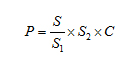 S   — общая площадь жилого помещения (квартиры);S1  —  жилая площадь всех комнат в квартире;S2 — жилая площадь комнаты (комнат), находящейся в собственности граждан или в пользовании по договору найма;С — цена за 1 кв.м общей площади в месяц (в рублях) по степени благоустройства жилого дома, установленная настоящим приложением.Размер платы за коммунальные ресурсы при условии, что конструктивные особенности многоквартирного дома предусматривают возможность потребления соответствующего вида коммунального ресурса при содержании общего имущества, определяется в соответствии с действующим законодательством.При расчете размера платы за коммунальные ресурсы, потребленные      за расчетный период при содержании общего имущества, понижающие коэффициенты не применяются.Граждане, проживающие в жилых домах (жилых помещениях) со степенью благоустройства «неблагоустроенные и ветхие», оплачивают только содержание общего имущества с учетом понижающего коэффициента 0,4415.Граждане, проживающие в многоквартирных домах (жилых помещениях) со степенью благоустройства «деревянные, смешанные и из прочих материалов, имеющие не все виды благоустройства (удобств)», оплачивают содержание общего имущества с учетом понижающего коэффициента 0,85; текущий ремонт общего имущества с учетом понижающих коэффициентов: с 01.01.2022- 0,2467; с 01.07.2022 – 0,2464.Управляющие организации, выбранные собственниками помещений в многоквартирных  и  жилых  домах, вправе  руководствоваться  настоящимприложением с учетом требований жилищного законодательства.2. Цены на услуги по техническому обслуживанию внутридомового газового оборудования и систем противопожарной автоматикиНа основании Постановления Администрации городского округа Самара от 29.12.2021г. №1020 «Об оплате жилых помещений муниципального и государственного жилищных фондов городского округа Самара в 2022 году» в 2022 году установлен размер платы за техническое обслуживание внутридомового газового оборудования, систем противопожарной автоматики, крышных котельных  для  нанимателей жилых помещений по договорам социального найма и договорам найма жилых помещений муниципального и государственного жилищных фондов:1. Техническое обслуживание системы противопожарной автоматики(ППА)2. Техническое обслуживание системы внутридомового газового оборудования(ВДГО)Установить цену по техническому обслуживанию ВДГО, относящегося к общему имуществу многоквартирного дома, в месяц в рублях с учетом НДС в размере:Примечания:<*> Применяется для всех видов жилых помещений, включая квартиры, расположенные в домах, имеющих статус муниципальных общежитий, коммунальные квартиры, расположенные в многоквартирных домах,  и комнаты, расположенные в жилых домах, конструктивная особенность которых предусматривает наличие на этажах общих кухонь и (или) туалетов, и (или) блоков душевых (далее – жилые дома).3. Цены на услуги за пользование дворовыми канализационными туалетами, дворовыми туалетами и выгребными ямами Экономически обоснованная стоимость услуг на 1 человека в месяц в рублях с учетом НДС в размере:Размер платы на 1 человека в месяц в рублях с учетом НДС:размер платы за содержание выгребных ям для граждан городского округа Самара, проживающих в жилых помещениях, не оборудованных приборами учета, равным произведению тарифа на водоотведение, установленного регулирующим органом Самарской области для ресурсоснабжающей организации ООО «Самарские коммунальные системы» на соответствующий период за 1 куб.м. в рублях с учетом НДС, на норматив потребления коммунальной услуги по водоотведению для граждан городского округа Самара, установленный приказом министерства энергетики и жилищно-коммунального хозяйства Самарской области   от 26.11.2015 № 447 «Об утверждении нормативов потребления коммунальных услуг по холодному водоснабжению, горячему водоснабжению и водоотведению»;размер платы за содержание выгребных ям для граждан городского округа Самара, проживающих в жилых помещениях, оборудованных приборами учета, равным произведению объема потребленной коммунальной услуги исходя из показаний приборов учета на тариф на водоотведение, установленный регулирующим органом Самарской области для ресурсоснабжающей организации ООО «Самарские коммунальные системы» на соответствующий период за 1 куб.м. в рублях с учетом НДС.5. Размер платы за проведение дезинфекционных мероприятий в местах общего пользования многоквартирных  домов  с  учетом  требований  пункта  2.4  постановления Губернатора  Самарской  области  от 22.10.2021  № 258  «О комплексе мер по обеспечению санитарно-эпидемиологического благополучия населения в связи с распространением новой коронавирусной инфекции (COVID-19) на территории Самарской области»<*> Применяется для всех видов жилых помещений, включая квартиры, расположенные в домах, имеющих статус муниципальных общежитий, коммунальные квартиры, расположенные в многоквартирных домах, и комнаты, расположенные в жилых домах, конструктивная особенность которых предусматривает наличие на этажах общих кухонь и (или) туалетов, и (или) блоков душевых (далее – жилые дома).Примечания:Размер платы за проведение дезинфекционных мероприятий в местах общего пользования многоквартирных домов, в которых расположены коммунальные квартиры, и жилых домов определяется по формуле:  где: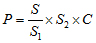 P — размер платы за проведение дезинфекционных мероприятий   в местах общего пользования (руб./ месяц);S  — общая площадь жилого помещения (квартиры);S1   — жилая площадь всех комнат в квартире;S2   — жилая площадь комнаты (комнат), находящейся (-ихся) в собственности граждан или в пользовании по договору найма;С — цена за проведение дезинфекционных мероприятий в местах общего пользования, установленная настоящим приложением.Установленный размер платы за проведение дезинфекционных мероприятий в местах общего пользования применяется в период действия нормативного правового акта Губернатора Самарской области, устанавливающего соответствующую обязанность, в случае, если в многоквартирных домах на общем собрании собственников приняты решения о включении в перечень работ и услуг по содержанию жилых помещений работ по дезинфекции мест общего пользования, о периодичности проведения данных работ и об оплате проведения данных работ.Источник информации: https://dbe-samara.ru/gorozhanam/plata-za-uslugi-2/plata-za-gilye/Тарифы на коммунальные услугиВ соответствии с Жилищным кодексом Российской Федерации полномочиями по установлению тарифов на коммунальные услуги для ресурсоснабжающих организаций (далее – РСО) наделены субъекты Российской Федерации. В Самарской области с 01.01.2019 регулирующим органом является Департамент ценового и тарифного регулирования Самарской области (до 01.01.2019 – Министерство энергетики и жилищно-коммунального хозяйства Самарской области). В случаях, установленных законодательством Российской Федерации в сфере теплоснабжения, размер платы за коммунальную услугу по отоплению рассчитывается по ценам, определяемым в рамках предельного уровня цены на тепловую энергию (мощность).1. Тарифы на тепловую энергию и ГВС по РСО с 1.01.2022 года:Распоряжением Правительства Российской Федерации от 09.06.2020
№ 1518-р городской округ Самара  отнесен к ценовой зоне теплоснабжения.Переход к ценовой зоне теплоснабжения призван обеспечить долгосрочную надежность системы теплоснабжения и ее модернизацию по современным технологическим стандартам, усиливает ответственность единой теплоснабжающей организации за надежность и качество теплоснабжения.При ценовой зоне теплоснабжения осуществляется переход от государственного регулирования тарифов в сфере теплоснабжения к установлению предельного уровня цены на тепловую энергию для конечного потребителя.Расчёты за тепловую энергию с потребителями с 1 ноября 2020 года осуществляются в соответствии с соглашениями об исполнении схемы теплоснабжения, заключенными между Администрацией городского округа Самара и едиными теплоснабжающими организациями в рамках установленных Департаментом ценового и тарифного регулирования Самарской области предельного уровня цены на тепловую энергию (мощность) в ценовых зонах теплоснабжения на соответствующий период.На 2022 год предельный уровень цены на тепловую энергию (мощность) в ценовых зонах теплоснабжения установлен приказами Департамента ценового и тарифного регулирования Самарской области от 10.11.2021 № 287, от 22.12.2021 № 797 и от 19.01.2022 № 9.Информация о необходимости и преимуществах внедрения нового рынка теплоснабжения размещена на сайте ПАО «Т Плюс» по ссылке: https://www.tplusgroup.ru/activity/novaja-model-rynka-tepla/.Соглашения об исполнении схемы теплоснабжения размещены на официальном сайте Администрации городского округа Самара https://samadm.ru в разделе  «Документы», «Официальное опубликование».Тарифы и цены на тепловую энергию и горячее водоснабжение по поставщикам тепловой энергии для населения при отнесении городского округа Самара к ценовым зонам теплоснабжения с 01.01.2022:2. Тарифы для РСО на водоснабжение и водоотведение на 2022 год:3. Тарифы на электрическую энергию для населения на 2022 год:Цены (тарифы) на электрическую энергию для населения и приравненным к нему категориям потребителей Самарской области на 2022 год:№п/пСтепень благоустройстважилых домовЦены за 1 кв.м общей площади
в месяц (в рублях), с учетом НДС <*>Цены за 1 кв.м общей площади
в месяц (в рублях), с учетом НДС <*>с 01.01.2022с 01.07.202212341.Жилые дома со всеми удобствами,с повышенным уровнем благоустройства и комфортности, в том числе:26,4827,541.Содержание общего имущества17,7718,481.Текущий ремонт общего имущества8,719,062.Жилые дома со всеми удобствами, включая лифты и мусоропроводы, в том числе:26,3827,442.Содержание общего имущества17,6718,382.Текущий ремонт общего имущества8,719,063.Жилые дома, имеющие все виды удобств, кроме мусоропровода, в том числе:24,4025,383.Содержание общего имущества15,6916,323.Текущий ремонт общего имущества8,719,064.Жилые   дома, имеющие   все   виды удобств, кроме лифта, в том числе:23,2624,194.Содержание общего имущества14,5515,134.Текущий ремонт общего имущества8,719,065.Жилые дома, имеющие все виды удобств, кроме лифта и мусоропровода, в том числе:19,4320,215.Содержание общего имущества12,3812,885.Текущий ремонт общего имущества7,057,336.Жилые дома деревянные, смешанные                 и из прочих материалов, имеющиене все виды благоустройства (удобств), в том числе:25,7526,786.Содержание общего имущества15,0915,696.Текущий ремонт общего имущества10,6611,0912347.Неблагоустроенные и ветхие жилые дома, в том числе:25,9026,947.Содержание общего имущества15,2215,837.Текущий ремонт общего имущества10,6811,11Количество этажейЦена за 1 кв.м общей площади в месяц (в рублях), с учетом НДС<*>Цена за 1 кв.м общей площади в месяц (в рублях), с учетом НДС<*>Количество этажейс 01.01.2022с 01.07.2022В 12-этажных домах1,041,08В домах от 14 до 16 этажей0,670,70В домах свыше 16 этажей0,570,59с 01.01.2022с 01.07.2022за 1 м² общей площади<*>1,101,14с 01.01.2022с 01.07.2022по содержанию дворовых канализированных туалетов470,38489,20по содержанию отапливаемых дворовых канализированных туалетов, расположенных по адресам:ул. Белорусская, д.116;ул. Белорусская, д. 123.542,29563,98по содержанию дворовых выгребных туалетов190,58198,20по содержанию выгребных ям360,24374,65с 01.01.2022с 01.07.2022за содержание дворовых канализированных туалетов, включая отапливаемые23,5324,47за содержание дворовых выгребных туалетов9,549,92Цена за 1 кв.м общей площади в месяц (в рублях), с учетом НДС<*>с 01.01.2022за 1 кв.м общей площади0,35ПоставщикиТарифы и цены с 01.01.2022 по 30.06.2022  (руб./Гкал, руб./куб.м)Тарифы и цены с 01.01.2022 по 30.06.2022  (руб./Гкал, руб./куб.м)Тарифы и цены с 01.07.2022 по 31.12.2022  (руб./Гкал, руб./куб.м)Тарифы и цены с 01.07.2022 по 31.12.2022  (руб./Гкал, руб./куб.м)Рост тарифа, %% Приказ Департамента ценового и тарифного регулирования Самарской области/Соглашение об исполнении схемы теплоснабжения городского округа Самарабез НДСс НДСбез НДСс НДСРост тарифа, %% Приказ Департамента ценового и тарифного регулирования Самарской области/Соглашение об исполнении схемы теплоснабжения городского округа СамараФилиал «Самарский» ПАО «Т Плюс»1544,081852,901636,721964,06106,00Соглашение от 02.10.2020 № 891— компонент на холодную воду для ГВС в закрытой системе, куб.м30,4036,4831,6237,94104,01приказ от 17.12.2021 № 730— компонент на теплоноситель для ГВС в открытой системе, куб.м34,8041,7636,2043,44104,02приказ от 17.12.2021 № 730МП г.о. Самара «Инженерная служба»1776,002131,201843,502212,20103,80Соглашение от 30.09.2020 № 901— компонент на холодную воду для ГВС в закрытой системе, куб.м30,4036,4831,6237,94104,01приказ от 17.12.2021 № 736— компонент на теплоноситель для ГВС в открытой системе, куб.м28,5834,3029,6635,59103,78приказ от 17.12.2021 № 736— компонент на теплоноситель для ГВС в открытой системе (СЦТ — тепловые сети от АО «КНПЗ»), куб.м10,0712,0810,4412,53103,67приказ от 17.12.2021 № 737Поставщики водыТариф с 01.01.2022 по 30.06.2022 (руб. за 1 куб.м)Тариф с 01.01.2022 по 30.06.2022 (руб. за 1 куб.м)Тариф с 01.07.2022 по 31.12.2022 (руб. за 1 куб.м)Тариф с 01.07.2022 по 31.12.2022 (руб. за 1 куб.м)Рост тарифа,  %%Приказ Департамента ценового и тарифного регулирования Самарской области на 2022 годПриказ Департамента ценового и тарифного регулирования Самарской области на 2022 годПоставщики водыБез НДСС НДС 20%Без НДСС НДС 20%Рост тарифа,  %%Приказ Департамента ценового и тарифного регулирования Самарской области на 2022 годПриказ Департамента ценового и тарифного регулирования Самарской области на 2022 годООО «Самарские коммунальные системы»ООО «Самарские коммунальные системы»ООО «Самарские коммунальные системы» от 15.12.2021 № 658 от 15.12.2021 № 658питьевая вода30,4036,4831,6237,94104,01 от 15.12.2021 № 658 от 15.12.2021 № 658водоотведение16,7320,0817,4020,88104,00 от 15.12.2021 № 658 от 15.12.2021 № 658Приказ Департамента ценового и тарифного регулирования Самарской области от 10.12.2021 № 652Приказ Департамента ценового и тарифного регулирования Самарской области от 10.12.2021 № 652Приказ Департамента ценового и тарифного регулирования Самарской области от 10.12.2021 № 652Приказ Департамента ценового и тарифного регулирования Самарской области от 10.12.2021 № 652Приказ Департамента ценового и тарифного регулирования Самарской области от 10.12.2021 № 652Приказ Департамента ценового и тарифного регулирования Самарской области от 10.12.2021 № 652Приказ Департамента ценового и тарифного регулирования Самарской области от 10.12.2021 № 652Приказ Департамента ценового и тарифного регулирования Самарской области от 10.12.2021 № 652Приказ Департамента ценового и тарифного регулирования Самарской области от 10.12.2021 № 652Приказ Департамента ценового и тарифного регулирования Самарской области от 10.12.2021 № 652Приказ Департамента ценового и тарифного регулирования Самарской области от 10.12.2021 № 652Приказ Департамента ценового и тарифного регулирования Самарской области от 10.12.2021 № 652Приказ Департамента ценового и тарифного регулирования Самарской области от 10.12.2021 № 652Приказ Департамента ценового и тарифного регулирования Самарской области от 10.12.2021 № 652НаименованиеНаименованиеЕд. изм.НормативС 01.01.2022 по 30.06.2022С 01.01.2022 по 30.06.2022С 01.01.2022 по 30.06.2022С 01.07.2022С 01.07.2022С 01.07.2022С 01.07.2022С 01.07.2022С 01.07.2022услугиуслугиЕд. изм.НормативТариф с НДСТариф с НДСТариф с НДС Тариф с НДС Тариф с НДС Тариф с НДСРост, %% к декабрю 2021Рост, %% к декабрю 2021Рост, %% к декабрю 2021Электроэнергияквт. Чдневнаяполупикночнаядневнаяполупикночнаядневнаяполупикночная   газовые плиты4,464,62103,59  по двум зонам суток  по двум зонам суток5,082,505,312,66104,53106,40 по трём зонам суток по трём зонам суток5,104,462,505,434,622,66106,47103,59106,40   электроплиты и сельское население3,123,23103,53  по двум зонам суток  по двум зонам суток3,541,753,711,86104,80106,29 по трём зонам суток по трём зонам суток3,583,121,753,813,231,86106,42103,53106,29